     Alsfeld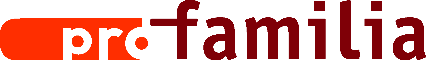 Wege durch den Antragsdschungel bei Schwangerschaft und GeburtOnline Infoveranstaltung für Schwangere und (werdende) ElternDienstag, 01. 06. 2021      –       19:00 – 20:30 UhrIn der kostenfreien Online-Infoveranstaltung erhalten Sie einen Überblick über die folgenden staatlichen Familienleistungen und sozialrechtlichen Themen im Zusammenhang mit Schwangerschaft und Geburt:Mutterschutz / Mutterschaftsgeld Elternzeit / Elterngeld Kindergeld / Kinderzuschlag Unterhalt / Unterhaltsvorschuss Vaterschaftsanerkennung / gemeinsame Sorgeerklärung Antrag auf Babyerstausstattung aus der Bundesstiftung Mutter und KindEine kostenlose Einzelberatung ist über die Beratungsstelle der pro familia Alsfeld nach telefonischer Terminabsprache möglich.Referent: David Romanowski, pro familia AlsfeldAnmeldung bitte bis zum 31.05.2021 per E-Mail an alsfeld@profamilia.deSie erhalten nach dem Anmeldeschluss den Link für die Infoveranstaltung per E-Mail.